PENNSYLVANIA PUBLIC UTILITY COMMISSIONHarrisburg, PA  17105-3265Pennsylvania Public Utility Commission		:		R-2018-3000164Office of Consumer Advocate			:		C-2018-3001112Office of Small Business Advocate			:		C-2018-3001043Philadelphia Area Industrial Energy Users Group	:		C-2018-3001471West Norriton Township				:		C-2018-3003149							:v.						:							:PECO Energy Company				:FINAL ORDER		In accordance wit te provisions of Section 332() of te Public Utility Code, 66  C.S. §332(h), the decision of Deputy Chief Administrative Law Judge Christopher P. Pell and Administrative Law Judge F. Joseph Brady dated August 3, 2018, has become final without further Commission action; THEREFORE,IT IS ORDERED:1.	That the Retail Energy Supply Association’s Petition for Leave to Withdraw Intervention filed at Docket No. R-2018-3000164 is granted;2.	That the Petition to Intervene filed by the Retail Energy Supply Association at Docket No. R-2018-3000164 is withdrawn;3.	That the Township of West Norriton’s Petition for Leave to Withdraw its Complaint filed at Docket No. C-2018-3003149 is granted; 4.	That the Complaint of the Township of West Norriton filed at Docket No. C-2018-3003149 is withdrawn; and 5.	That the Secretary’s Bureau shall mark Docket No. C-2018-3003149 as closed. 							BY THE COMMISSION,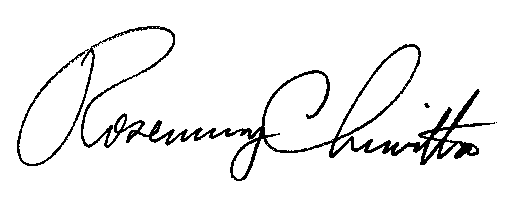 							Rosemary Chiavetta							Secretary(SEAL)ORDER ENTERED: September 11, 2018